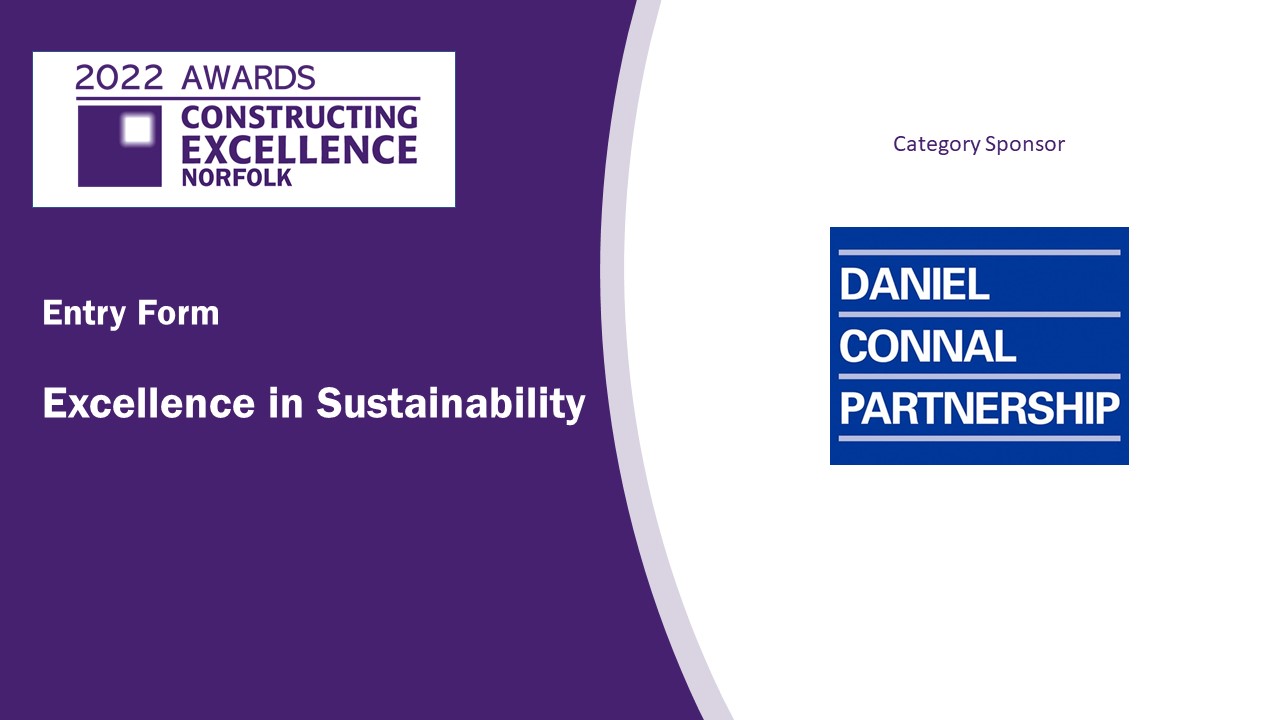 
Exemplary conservation and sustainability/net zero legacies will be evidenced by:Reduction in greenhouse gas and carbon dioxide emissions through design and construction measures, leading to reductions both in the build and operation phases of assets.Waste and carbon emissions reduction during construction, through design and construction innovation.Economic feasibility and sustainable commercial viability and their long-term impact. Construction having a social value impact on its neighbouring business, residential, educational, and voluntary communities so that the industry’s image is improved.Assets which evidence their performance matches or exceeds the design modelling and ratings.Winning exemplars of Value will demonstrate how they have:Placed value for owners and/or users as a key driver throughout both the design and the construction process.Increased value for owners and/or users and helped them achieve better outcomes.Been able to quantify the anticipated benefits from the point of view of the owners and/or users, i.e., the balance of expenditure on design, construction and operation compared with the value of outcomes derived by owners and/or users.Benchmarked their performance and results against others to evidence their achievements.  These KPIs and benchmarks may be forecast or proven in use.How the subject of their submission has delivered lessons for sharing and impacts on their team, their organisation and the wider industry and/or the owners and end users, e.g., addressing fuel poverty, reducing time in health care, higher education results, etc.Exemplary projects for regeneration, preservation and rejuvenation will be able to demonstrate:Evidence of research and investigation into replacing, repairing, and matching traditional methods and materials encountered with evaluation of alternative options.Choice of appropriate procurement that reflects the risks in such work.Application of well-considered and sympathetic technical solutions, both traditional and innovative.Delivery of customer satisfying quality and enduring outcomes.A clear commitment to the development of heritage skills and training opportunities to sustain heritage related works.Check list:Your entry should consist of:Completed entry form – this is the only document used in the judging processPlease do not exceed the word count – captions are not included in word countCharts and photos should be embedded in the word document where possibleYou can submit as many photos as you like.  Please use high resolution images (print quality)Please note that logos and images are used for publicity purposesTo enable entries to be uploaded onto our website, the document when saved as a pdf should be no more than 2mbSubmissions should be made as soon as possible and by Friday 18th March 2022 to teresajrand@gmail.comSECTION 1:  Your detailsSECTION 1:  Your detailsSECTION 1:  Your detailsNameOrganisationE-mailTelephoneAddressPostcodePlease state your subcategory here: Please state your subcategory here: SECTION 2:  Your submissionSECTION 2:  Your submissionConsidering the Key themes in this category, why is your project excellent?(Maximum 250 words)Why is your project important to this region?(Maximum 250 words)Why should your project win this category?(Maximum 250 words)